Witam!W tym tygodniu przesyłam link do powtórki materiału z języka angielskiego z tematu I am hiding! Proszę wykonywać polecenia zawarte na stronie. Dodatkowo dołączyłam kolorowankę z żuczkami dla dzieci. Powodzenia! P. Madzia https://demo.bilingualfuture.com/lesson/week-7-i-am-hiding/CXGi3Ko9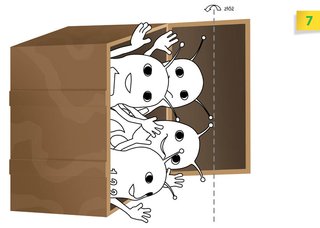 